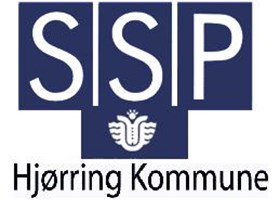  Referat fra SSP Udvalgsmødet, mandag d. 27. august 2018, kl. 11:00 – 12:30
Afbud. Britt Manniche.Møde i 3. kvartal – Evaluering og dokumentation:Evaluering af SSP indsatserne i skoleåret : Evaluering af SSP indsatser, er der evidens for at det vi gør virker forebyggende?I hvilket omfang er målene i den Kommunale handleplan på området opnået?
Behandling og godkendelse af SSP Årsrapport. 
De to ovenstående spørgsmål søges dokumenteret ved den vedhæftede SSP Årsrapport 2018, for skoleåret 2017-18.Årsrapporten bliver behandlet på mødet med drøftelse og afklarende spørgsmål mellem SSP Udvalget og SSP Ungdomskonsulenterne. Årsrapporten fremlægges af SSP Ungdomskonsulenterne.Årsrapporten gennemgås af de 3 konsulenter: tendenser. Det var også udvalgets formodning, at det forholdt sig som der blev fremlagt. Der blev lige kort orienteret om Ungepolitikken i Hjørring kommune. Gennemgang af anslået arbejdsfordeling af Ssp/ungdomskonsulenter. Se årsrapport.Nedslag i målpilen: afslutning af antidoping. SSP hjørringskolens netværk kører godt nu. Dit liv på nettet er implementere på de fleste møder. Arbejder stadig på tidlig indsats for forældre i 2 klasse, programmet er udarbejdet.Cases gennemgås kort. 
Punkter til drøftelse og beslutning:Opfølgning fra seneste møde i SSP Udvalget, punkter vi ønsker med i Lokalrådets kommende Handleplan.Ønske om at tilgængelighed af rusmidler (alkohol) som punkt,  giver god mening at det bliver forsøgt  at få lagt ind til lokalrådet.3.   Gensidig orientering:Orientering fra Lokalrådet. Intet nyt.Orientering fra Skoler . Specialskoler har problemer med telefoner og Pc’ere, børnene får ikke søvn nok. Forældre er frustrerede over at skolen ikke laver forbud. Tilfredshed over at Hjørringskolen er kommet med i SSP arbejdet, der opleves stor tilfredshed blandt lærerne.Orientering fra Socialforvaltningen Orientering fra Politiet. Forebyggelsesarbejdet ved politiet skal opkvalificeres, så der skal frigøres flere forebyggelses betjente. Ellers har det været roligt hele sommeren.Orientering fra ArbejdsmarkedsområdetOrientering fra Politikerne.Eventuelt: Der besluttes at møderne fremover skal være 2 timer i stedet for 1,5 time.